  PODPIS RODIČE:14. TÝDEN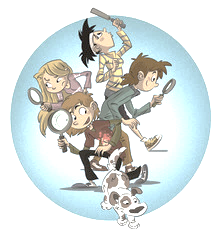 28. LISTOPADU DO2. PROSINCE 2022 CO NÁS ČEKÁ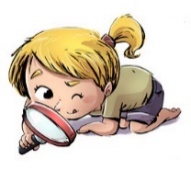 TENTO TÝDEN VE ŠKOLEJAK SE MI DAŘILO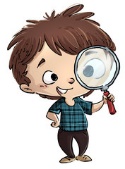 JAK SE MI DAŘILO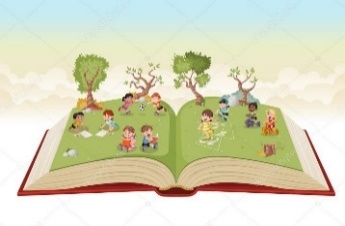 * NAJDU, OZNAČÍM, VYMODELUJI PÍSMENA  S, L.* ČTU KRÁTKÁ SLOVA A VĚTY.* SLOŽÍM SLOVO Z ROBOTÍ ŘEČI. MLUVÍM ROBOTÍ ŘEČÍ.UČEBNICE ZAČÍNÁME ČÍST 36 – 40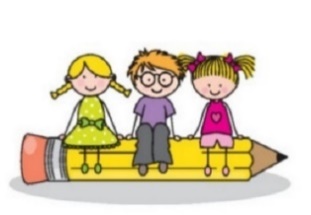 * ZAPISUJI PEČLIVĚ KAŽDÝ DEN DO DENÍKU.* NAPÍŠI PÍSMENA N, S, L.* PŘEPÍŠI ZADANÁ SLOVA A KRÁTKÉ VĚTY.KRESLÍM TVARY 22, 23, 29, 30.                                          UMÍM PSÁT 8 – L, 10 – N, 16 - S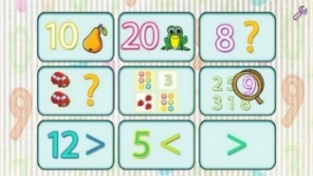 * PROCHÁZÍM URČENÉ TRASY.* SKLÁDÁM A STŘÍHÁM PAPÍR.* POUŽÍVÁM ZNAMÉNKO „MÍNUS“ – UBERU.* POROVNÁVÁM ČÍSLA (POČTY)   UČEBNICE 31, 33, 37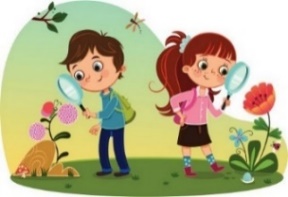 * ŘEKNU SPRÁVNĚ DATUM SVÉHO NAROZENÍ.* ORIENTUJI SE V PLÁNU* POPÍŠÍ MÍSTO, KDE BYDLÍM.UČEBNICE 22, 23, 24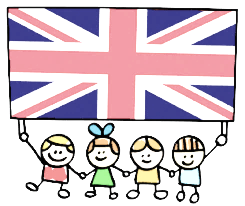 *REAGUJI NA POKYNY V ANGLICKÉM JAZYCE.DOMÁCÍ PŘÍPRAVAČTU SI S RODIČI SPOLEČNĚ TÝDENNÍ PLÁN. CELÝ TÝDEN SI OPAKUJI ČTENÍ SLOV A TVARY PÍSMEN – LIST.ČTU SI S RODIČI SPOLEČNĚ TÝDENNÍ PLÁN. CELÝ TÝDEN SI OPAKUJI ČTENÍ SLOV A TVARY PÍSMEN – LIST.MILÍ RODIČE OBJEVITELŮ, RÁDA BYCH PODĚKOVALA VŠEM, 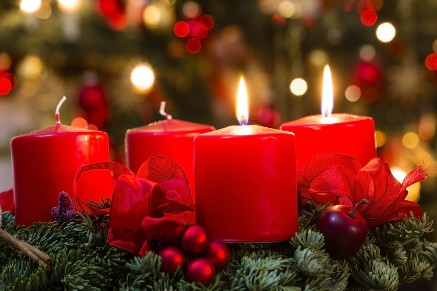 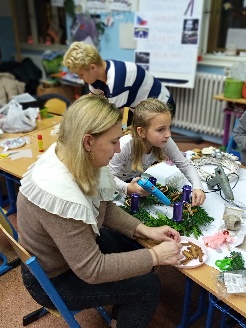 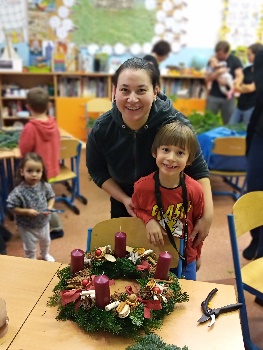 CO VYTVOŘILI PŘÍJEMNOU ATMOSFÉRU BĚHEM ČTVRTEČNÍ ODPOLEDNÍ DÍLNIČKY. VĚŘÍM, ŽE VÁM DOMA VĚNCE DĚLAJÍ RADOST A ZPŘÍJEMŇUJÍ CHVÍLE ADVENTU. CHVÁLÍM OBJEVITELE ZA ZVLÁDNUTÍ PRVNÍCH KONZULTACÍ A DĚKUJI RODIČŮM ZA PŘÍJEMNÁ SETKÁNÍ. OBJEVITELŮM PŘIPOMÍNÁME JEJICH ZADANÉ ÚKOLY. OD PROSINCE ZAČNEME CHODIT BRUSLIT DO KARLÍNSKÉHO SPEKTRA. ZATÍM DOJEDNÁVÁME DEN,  KDY POPRVÉ VYRAZÍME. NA BRUSLENÍ BUDOU DĚTI POTŘEBOVAT HELMU, SILNÉ RUKAVICE, ŠUSŤÁKOVÉ KALHOTY (BUDEME SE PŘEVLÉKAT VE TŘÍDĚ) A HLAVNĚ BRUSLE  PŘEJEME PŘÍJEMNÝ ADVENTNÍ ČAS.  LUCKA  A  ALICE  NEJBLIŽŠÍ AKCE ŠKOLY A NAŠÍ TŘÍDY:                         STŘEDA 7. 12. ROZSVÍCENÍ VÁNOČNÍHO STROMU U ŠKOLYSTŘEDA 13. 12. PROČ SLAVÍME VÁNOCE? – ANEŽSKÝ KLÁŠTER  *VYBÍRÁME 100,- KČ (DO PONDĚLÍ 11.12.)STŘEDA 13. 12. ZPÍVÁME V KARLÍNSKÉM KOSTELE PRO RODIČE OD 17:00 (PROGRAM PŘHLÁŠENÝCH TŘÍD ŽÁKŮ 1. STUPNĚ)MILÍ RODIČE OBJEVITELŮ, RÁDA BYCH PODĚKOVALA VŠEM, CO VYTVOŘILI PŘÍJEMNOU ATMOSFÉRU BĚHEM ČTVRTEČNÍ ODPOLEDNÍ DÍLNIČKY. VĚŘÍM, ŽE VÁM DOMA VĚNCE DĚLAJÍ RADOST A ZPŘÍJEMŇUJÍ CHVÍLE ADVENTU. CHVÁLÍM OBJEVITELE ZA ZVLÁDNUTÍ PRVNÍCH KONZULTACÍ A DĚKUJI RODIČŮM ZA PŘÍJEMNÁ SETKÁNÍ. OBJEVITELŮM PŘIPOMÍNÁME JEJICH ZADANÉ ÚKOLY. OD PROSINCE ZAČNEME CHODIT BRUSLIT DO KARLÍNSKÉHO SPEKTRA. ZATÍM DOJEDNÁVÁME DEN,  KDY POPRVÉ VYRAZÍME. NA BRUSLENÍ BUDOU DĚTI POTŘEBOVAT HELMU, SILNÉ RUKAVICE, ŠUSŤÁKOVÉ KALHOTY (BUDEME SE PŘEVLÉKAT VE TŘÍDĚ) A HLAVNĚ BRUSLE  PŘEJEME PŘÍJEMNÝ ADVENTNÍ ČAS.  LUCKA  A  ALICE  NEJBLIŽŠÍ AKCE ŠKOLY A NAŠÍ TŘÍDY:                         STŘEDA 7. 12. ROZSVÍCENÍ VÁNOČNÍHO STROMU U ŠKOLYSTŘEDA 13. 12. PROČ SLAVÍME VÁNOCE? – ANEŽSKÝ KLÁŠTER  *VYBÍRÁME 100,- KČ (DO PONDĚLÍ 11.12.)STŘEDA 13. 12. ZPÍVÁME V KARLÍNSKÉM KOSTELE PRO RODIČE OD 17:00 (PROGRAM PŘHLÁŠENÝCH TŘÍD ŽÁKŮ 1. STUPNĚ)MILÍ RODIČE OBJEVITELŮ, RÁDA BYCH PODĚKOVALA VŠEM, CO VYTVOŘILI PŘÍJEMNOU ATMOSFÉRU BĚHEM ČTVRTEČNÍ ODPOLEDNÍ DÍLNIČKY. VĚŘÍM, ŽE VÁM DOMA VĚNCE DĚLAJÍ RADOST A ZPŘÍJEMŇUJÍ CHVÍLE ADVENTU. CHVÁLÍM OBJEVITELE ZA ZVLÁDNUTÍ PRVNÍCH KONZULTACÍ A DĚKUJI RODIČŮM ZA PŘÍJEMNÁ SETKÁNÍ. OBJEVITELŮM PŘIPOMÍNÁME JEJICH ZADANÉ ÚKOLY. OD PROSINCE ZAČNEME CHODIT BRUSLIT DO KARLÍNSKÉHO SPEKTRA. ZATÍM DOJEDNÁVÁME DEN,  KDY POPRVÉ VYRAZÍME. NA BRUSLENÍ BUDOU DĚTI POTŘEBOVAT HELMU, SILNÉ RUKAVICE, ŠUSŤÁKOVÉ KALHOTY (BUDEME SE PŘEVLÉKAT VE TŘÍDĚ) A HLAVNĚ BRUSLE  PŘEJEME PŘÍJEMNÝ ADVENTNÍ ČAS.  LUCKA  A  ALICE  NEJBLIŽŠÍ AKCE ŠKOLY A NAŠÍ TŘÍDY:                         STŘEDA 7. 12. ROZSVÍCENÍ VÁNOČNÍHO STROMU U ŠKOLYSTŘEDA 13. 12. PROČ SLAVÍME VÁNOCE? – ANEŽSKÝ KLÁŠTER  *VYBÍRÁME 100,- KČ (DO PONDĚLÍ 11.12.)STŘEDA 13. 12. ZPÍVÁME V KARLÍNSKÉM KOSTELE PRO RODIČE OD 17:00 (PROGRAM PŘHLÁŠENÝCH TŘÍD ŽÁKŮ 1. STUPNĚ)MILÍ RODIČE OBJEVITELŮ, RÁDA BYCH PODĚKOVALA VŠEM, CO VYTVOŘILI PŘÍJEMNOU ATMOSFÉRU BĚHEM ČTVRTEČNÍ ODPOLEDNÍ DÍLNIČKY. VĚŘÍM, ŽE VÁM DOMA VĚNCE DĚLAJÍ RADOST A ZPŘÍJEMŇUJÍ CHVÍLE ADVENTU. CHVÁLÍM OBJEVITELE ZA ZVLÁDNUTÍ PRVNÍCH KONZULTACÍ A DĚKUJI RODIČŮM ZA PŘÍJEMNÁ SETKÁNÍ. OBJEVITELŮM PŘIPOMÍNÁME JEJICH ZADANÉ ÚKOLY. OD PROSINCE ZAČNEME CHODIT BRUSLIT DO KARLÍNSKÉHO SPEKTRA. ZATÍM DOJEDNÁVÁME DEN,  KDY POPRVÉ VYRAZÍME. NA BRUSLENÍ BUDOU DĚTI POTŘEBOVAT HELMU, SILNÉ RUKAVICE, ŠUSŤÁKOVÉ KALHOTY (BUDEME SE PŘEVLÉKAT VE TŘÍDĚ) A HLAVNĚ BRUSLE  PŘEJEME PŘÍJEMNÝ ADVENTNÍ ČAS.  LUCKA  A  ALICE  NEJBLIŽŠÍ AKCE ŠKOLY A NAŠÍ TŘÍDY:                         STŘEDA 7. 12. ROZSVÍCENÍ VÁNOČNÍHO STROMU U ŠKOLYSTŘEDA 13. 12. PROČ SLAVÍME VÁNOCE? – ANEŽSKÝ KLÁŠTER  *VYBÍRÁME 100,- KČ (DO PONDĚLÍ 11.12.)STŘEDA 13. 12. ZPÍVÁME V KARLÍNSKÉM KOSTELE PRO RODIČE OD 17:00 (PROGRAM PŘHLÁŠENÝCH TŘÍD ŽÁKŮ 1. STUPNĚ)